美しい森林づくり全国推進会議 ／ 林業復活・地域創生を推進する国民会議 連携『ＳＤＧｓ時代の森林×企業シンポジウム』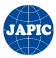 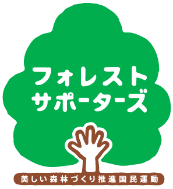 ～持続可能な社会づくりに向けた、新時代の企業の森づくり・木づかい～開 催 要 項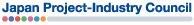 【日程】　2017年10月11日（水）　14:00～17:15 （開場 13:30～）【場所】　経団連ホール　（東京都千代田区大手町1-3-2　経団連会館２階）【主催】　美しい森林づくり全国推進会議、林業復活・地域創生を推進する国民会議【共催】 (公社)国土緑化推進機構、(一社)日本プロジェクト産業協議会/JAPIC、経団連自然保護協議会、（NPO）活木活木森ネットワーク近年、地球規模での持続可能な社会づくりに向けて、企業等において「持続可能な開発目標（SDGs）」への関心が高まりを見せています。また、我が国においても政府一体となった「SDGs推進本部」が策定した実施方針を受けて、各省庁・自治体や民間の取り組みも裾野が拡がりつつあります。こうした中で、2015年に142カ国の政府等が参加した「第14回世界林業会議」では、SDGs達成のためには「森林・林業の主流化」が不可欠との声明が採択され、また2017年１月に国連森林フォーラム（UNFF）が採択した「国連森林戦略計画2017-2030」では、森林の活動がSDGsの17目標のうち14目標の達成に寄与することを示されました。そこで、2030年を見据えて、SDGsの視点から多面的な価値を有する森づくり・木づかいの価値・意義を再検証するとともに、世界第２位の森林国であり、木の文化を培ってきた我が国ならではの企業によるCSR・CSVとしての森づくり・木づかいの価値・意義を議論するために、本シンポジウムを開催します。【お問い合わせ先】美しい森林づくり全国推進会議 事務局（担当：冨永、木俣、多田、森）〒102-0093　東京都千代田区平河町2-7-4　砂防会館別館5階TEL:03-3262-8437　　FAX：03-3264-3974　　E-mail：entry@green.or.jp美しい森林づくり全国推進会議 ／ 林業復活・地域創生を推進する国民会議 連携『SDGsの森林×企業シンポジウム』 参加申込書 美しい森林づくり全国推進会議 ／ 林業復活・地域創生を推進する国民会議 連携『SDGsの森林×企業シンポジウム』 参加申込書 《プログラム》○ 主催者あいさつ	出井 伸之（美しい森林づくり全国推進会議 代表）三村 明夫（林業復活・地域創生を推進する国民会議 会長）○ 来賓あいさつ沖　 修司（林野庁長官）基調報告（１）「持続可能な開発目標（SDGs）と持続可能な森林管理・利用」（仮称）　 　 ～SDGs目標達成に貢献する森づくり・木づかい～塚田　直子（林野庁　海外林業協力室長）（２）「持続可能な森林管理・利用に動き出した、世界の企業・投資家の新潮流」　　            　足立　直樹（㈱レスポンスアビリティ 代表取締役、(一社)企業と生物多様性イニシアティブ（JBIB）理事・事務局長）（３）「SDGs時代における、日本ならではの“和のサスティナビリティ”」　　 ～伊勢神宮・式年遷宮や鎮守の森等の多面的価値から学ぶもの～河口 真理子（㈱大和総研 調査本部主席研究員、グローバル・コンパクト・　ネットワークジャパン 理事）事例報告（１）「ESG投資の潮流下における企業にとっての持続可能な森林管理・利用」（仮称）～年金積立金管理運用独立行政法人（GPIF）のESG投資の組み入れ銘柄指定を受けて～飯塚　優子（住友林業㈱ CSR推進室長）（２）「世界に評価される、多様な地域資源を活かす「木の建築」」（仮称）～地域の森林・職人等を活かした建築物の多角的な価値・意義～堀木　 俊 （隈研吾建築都市設計事務所）（３）沿線・駅前の「逆開発!?「省く」でSATOYAMAおこし」～地域コミュニティと連携した里山保全・森づくりの現代的な価値・意義～石川　晋平（㈱小湊鉄道 取締役社長）パネルディスカッション「SDGs時代の企業の森づくり・木づかいの価値・意義」《パネリスト》足立　直樹、河口 真理子、飯塚　優子、堀木　俊、石川　晋平、林野庁《コメンテーター》出井 伸之（美しい森林づくり全国推進会議　代表）《コーディネーター》宮林 茂幸（東京農業大学 教授、美しい森林づくり全国推進会議 事務局長）《 開催概要 》【 主　催 】 美しい森林づくり全国推進会議、林業復活・地域創生を推進する国民会議【 共　催 】  (公社)国土緑化推進機構、(一社)日本プロジェクト産業協議会/JAPIC、経団連自然保護協議会、(NPO)活木活木森ネットワーク【 会　場 】 経団連ホール（東京都千代田区大手町1-3-2　経団連会館２階）【 交　通 】 東京メトロ・都営地下鉄各線「大手町駅」下車、「Ｃ２ｂ」出口直結【参加対象】 企業関係者、NPO関係者、行政・団体関係者、研究者・学生等【 参加費 】 無料【 定　員 】 約200名（定員になり次第、申込を締め切りますので、お早めにお申込下さい。）【 申　込 】 以下の①～③により、美しい森林づくり全国推進会議事務局までお申込み下さい。ふりがな性　別性　別男 ･ 女男 ･ 女【事務局記入欄】【事務局記入欄】【事務局記入欄】氏　名性　別性　別男 ･ 女男 ･ 女（受付）（返信）（備考）勤務先／所属団体部署・役職名部署・役職名部署・役職名部署・役職名住　所〒〒〒〒〒〒〒〒〒電　話ＦＡＸＦＡＸE-mail備　考※ご意見・ご要望等ございましたら、何なりお申し付けください。※ご意見・ご要望等ございましたら、何なりお申し付けください。※ご意見・ご要望等ございましたら、何なりお申し付けください。※ご意見・ご要望等ございましたら、何なりお申し付けください。※ご意見・ご要望等ございましたら、何なりお申し付けください。※ご意見・ご要望等ございましたら、何なりお申し付けください。※ご意見・ご要望等ございましたら、何なりお申し付けください。※ご意見・ご要望等ございましたら、何なりお申し付けください。※ご意見・ご要望等ございましたら、何なりお申し付けください。ふりがな性　別性　別男 ･ 女男 ･ 女【事務局記入欄】【事務局記入欄】【事務局記入欄】氏　名性　別性　別男 ･ 女男 ･ 女（受付）（返信）（備考）勤務先／所属団体部署・役職名部署・役職名部署・役職名部署・役職名住　所〒〒〒〒〒〒〒〒〒電　話ＦＡＸＦＡＸE-mail備　考※ご意見・ご要望等ございましたら、何なりお申し付けください。※ご意見・ご要望等ございましたら、何なりお申し付けください。※ご意見・ご要望等ございましたら、何なりお申し付けください。※ご意見・ご要望等ございましたら、何なりお申し付けください。※ご意見・ご要望等ございましたら、何なりお申し付けください。※ご意見・ご要望等ございましたら、何なりお申し付けください。※ご意見・ご要望等ございましたら、何なりお申し付けください。※ご意見・ご要望等ございましたら、何なりお申し付けください。※ご意見・ご要望等ございましたら、何なりお申し付けください。